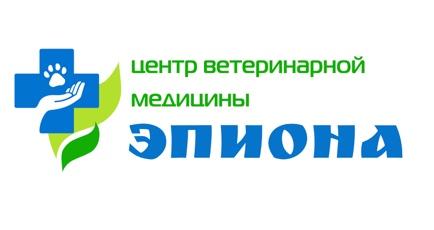  УТВЕРЖДАЮ                                             ___________________ Генеральный̆ директор ООО «ЦВМ» Пономарев В.В. Приказ № 1 от 01.01. 2020 г. г. Москва                                                                                        «___»____________20__ г. ДОГОВОР (ОФЕРТА) на оказание ветеринарной помощи1. Предмет договора. 1.1. ООО «ЦВМ», в лице директора Пономарева Вячеслава Вячеславовича, действующего на основании Устава, именуемое в дальнейшем «Клиника», принимает на себя обязательства по предоставлению услуги – (далее -Ветеринарной помощи) животному (далее – «Пациент») Клиента (далее- Владельца Пациента) в соответствии с Правилами оказания ветеринарной помощи, утвержденными в Клинике (Приложение № 1 к настоящему Договору) и прейскурантом Клиники. 1.2. Ветеринарная помощь регламентирована Законом РФ No4979-1 от 14.05.1993 г. «О ветеринарии», Правилами оказания платных ветеринарных услуг и осуществляется без лицензии в соответствии Законом РФ No128-ФЗ от 08.08.2001 г. «О лицензировании отдельных видов деятельности».1.3. В соответствии с п.1 ст.433 и п.3 ст.438 ГК РФ настоящий̆ Договор считается заключенным на предложенных условиях с момента заполнения и подписания Владельцем пациента Анкеты (Приложение No2 к настоящему Договору) или оплаты ветеринарной̆ помощи на основании счета, выставленного Клиникой̆, что является полным и безоговорочным принятием условий, предлагаемых в соответствии с настоящим Договором и Правилами оказания ветеринарной̆ помощи. 2. Права и обязанности сторон по договору. 2.1. Владелец Пациента имеет право получить Ветеринарную помощь, необходимую Пациенту, в том объеме и в соответствии с теми возможностями, которыми располагает Клиника.2.2. Владелец Пациента обязан:2.2.1. Соблюдать Правила оказания ветеринарной̆ помощи. 2.2.2. Своевременно и полностью оплатить ветеринарную помощь.2.3. Клиника имеет право отказать в лечении, либо обследовании Пациенту в любой̆ момент в случаях, указанных в Правилах оказания ветеринарной̆ помощи.2.4. Клиника обязана оказать Пациенту качественную, квалифицированную Ветеринарную помощь, объективным критерием которой̆ является соответствие назначенного лечения симптом комплексу или диагнозу, отраженному в истории болезни. 3. Гарантии и ответственность. 3.1. Клиника несет ответственность за качество предоставляемой̆ ветеринарной̆ помощи.3.2. Клиника несет ответственность перед Владельцем Пациента в соответствии с действующим законодательством Российской̆ Федерации только за умышленные действия или бездействие своих работников, но не более чем в размере реального ущерба, причинённого Владельцу Пациента; 4. Стоимость услуг и порядок оплаты. 4.1. Стоимость услуг Клиники определяется в соответствии с Прейскурантом и оплачивается согласно Правил оказания ветеринарной̆ помощи. 5. Действие договора.5.1. Настоящий̆ Договор заключен на неопределенное время. 6. Прочие условия договора. 6.1. Все споры Стороны обязуются разрешать путем переговоров. Претензии по поводу качества оказанных услуг рассматриваются администрацией̆ Клиники. В случае, если не будет достигнуто согласие, споры разрешаются в порядке, установленном действующим законодательством РФ.6.2. Стороны освобождаются от ответственности за частичное или полное неисполнение обязательств по настоящему договору, если это неисполнение явилось следствием обстоятельств непреодолимой̆ силы, возникших после заключения настоящего договора в результате обстоятельств чрезвычайного характера, возникших во время действия настоящего договора, которые стороны не могли предвидеть или предотвратить. 6.3. Для исполнения обязательств по настоящему договору Владельцу пациента либо Доверенному лицу, указанному в Анкете, необходимо иметь при себе паспорт или иной̆ документ, удостоверяющий̆ личность. 6.4. Акцептуя настоящий̆ Договор, Владелец Пациента выражает свое согласие на обработку своих персональных данных в соответствии ФЗ «О персональных данных», которые включают в себя: фамилию, имя, отчество; год, месяц, дату рождения; место рождения; номер и серию основного документа, удостоверяющего личность; сведения о регистрации по месту жительства или пребывания; контактный̆ телефон и другие данные, необходимые для оказания услуг Клиникой̆. Действия с персональными данными Владельца Пациента включают в себя сбор персональных данных, их накопление, систематизацию и хранение в автоматизированной̆ системе обработки информации, их уточнение (обновление, изменение), обезличивание, блокирование, уничтожение. Владелец Пациента не возражает против получения от сотрудников Клиники рекомендаций для его питомца и информационных уведомлений дистанционно в удобной̆ для него форме. 6.5. Акцептуя настоящий̆ Договор, Владелец Пациента подтверждает, что ознакомлен и согласен с условиями Договора, Правилами оказания ветеринарной̆ помощи и Прейскурантом Клиники. 7. Реквизиты Клиники ООО «Центр ветеринарной медицины», Юр. адрес: 115516, г. Москва, Улица Бехтерева, 39-1-55, Фактический адрес: г. Москва, Ореховый проезд д.39 к.2 стр3.ИНН 7724450381 КПП 772401001